Application for Training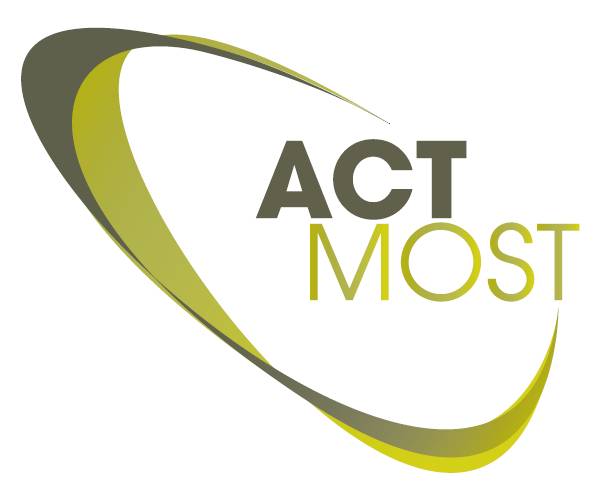 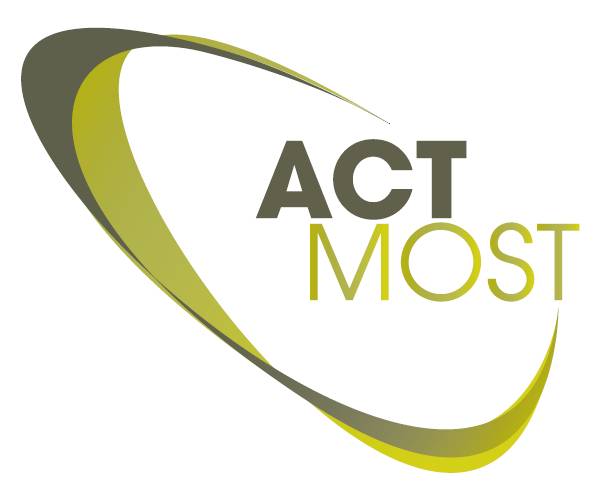 Practical informationDescription training contents and training duration for each ACTMOST partner involvedPartner 1   + responsible personPartner 2  + responsible person  Budget Main motivation for training:Expected impact for the Company:Trainees:    To be completed by the ACTMOST trainee responsibleTo be completed by the company  ACTMOST trainee responsible  ACTMOST trainee responsible  ACTMOST trainee responsible  ACTMOST trainee responsible  Name of trainee responsible:ACTMOST partner:Tel:fax:email:Company infoCompany infoCompany infoCompany infoCompany infoCompany infoCompany infoName of the company:Name of the company:Department :Department :Website:Website:Address:Country:Country:Type of company :  SME  Large-scale company SME  Large-scale company SME  Large-scale company SME  Large-scale company SME  Large-scale companyComment:Comment:[How big is the company in size of revenues or number of employees and when is the company founded][How big is the company in size of revenues or number of employees and when is the company founded][How big is the company in size of revenues or number of employees and when is the company founded][How big is the company in size of revenues or number of employees and when is the company founded][How big is the company in size of revenues or number of employees and when is the company founded]Company contact PERSON Company contact PERSON Company contact PERSON Company contact PERSON Company contact PERSON Company contact PERSON Company contact PERSON Name of contact person :Name of contact person :Title:Title:Tel:Tel:fax:fax:email:email:Detailed training information – part IAbstract:Scope of training:Potential dates for training:Training language:ACTMOST partner 1ACTMOST partner 2SummaryDetailed training information – part IITrainee 1Trainee 1NameShort CVBackground knowledgeTrainee 2Trainee 2NameShort CVBackground knowledgeTrainee 3Trainee 3NameShort CVBackground knowledge